Appendix A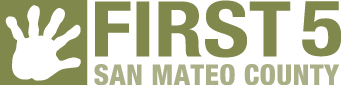 INTENT TO NEGOTIATE COVER SHEETINTEGRATED SYSTEMS FOR CHILDREN WITH SPECIAL NEEDSLead Agency Name:       	______________________________Amount Requested:                 $  ____________________________________________________________Project Duration:                               	______________________________Lead Applicant Agency Contact Information:Address:	     	City/State/Zip:	     	Contact name and Title:	     	Phone:       	     	   E-mail address:        	Proposed Funded Partner Agencies (list):      	Proposed Unfunded Partner Agencies (list):      	Type of Lead Agency (check one):  Non-profit  501c(3)   Public sector    Other:      	Key Services Currently Provided:      		                ____________________________________________    PROPOSER’S SIGNATURE 						DATE_________________________________________             _________________________________     PROPOSER’S NAME PRINTED                                                    TITLE